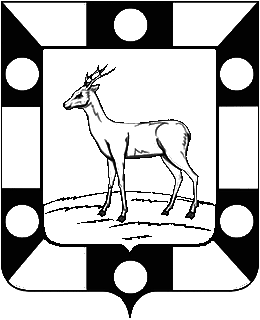 АДМИНИСТРАЦИЯ СЕЛЬСКОГО ПОСЕЛЕНИЯ КУРУМОЧ МУНИЦИПАЛЬНОГО РАЙОНА ВОЛЖСКИЙ САМАРСКОЙ ОБЛАСТИПОСТАНОВЛЕНИЕ
         от «09» ноября 2015 года     № 176О проведении  публичных слушаний по проекту  планировки территории и проекту межевания территории по объекту «Реконструкция  МГ ОГПЗ- КАТЗ с телемеханизацией линейной части»В соответствии со статьями 28 и 44 Федерального закона от 06.10.2003 № 131-ФЗ «Об общих принципах организации местного самоуправления в Российской Федерации», Администрация сельского поселения Курумоч муниципального района Волжский Самарской областиПОСТАНОВЛЯЕТ:Провести на территории сельского поселения Курумоч муниципального района Волжский Самарской области публичные слушания по проекту  планировки территории и проекту межевания территории по объекту «Реконструкция МГ ОГПЗ –КАТЗ с телемеханизацией  линейной части» в соответствии с Порядком организации и проведения публичных слушаний в сельском поселении Курумоч муниципального района Волжский Самарской области, утвержденным решением Собрания представителей сельского поселения Курумоч муниципального района Волжский Самарской области от 25 февраля 2010 № 154.Срок проведения публичных слушаний составляет 30 (тридцать) дней с 9 ноября 2014 года по 8 декабря 2015 года.Органом, уполномоченным на организацию и проведение публичных слушаний в соответствии с настоящим решением, является Администрация  сельского поселения Курумоч муниципального района Волжский Самарской области.Место проведения публичных слушаний (место ведения протокола публичных слушаний) – 443545, Самарская область, Волжский район, село Курумоч, ул. Мира, 10.Мероприятие по информированию жителей поселения по вопросу обсуждения проекта Устава сельского поселения Курумоч муниципального района Волжский Самарской области состоится 13 ноября  2015 года в 16.00 часов по адресу: 443545, Самарская область, Волжский район, село Курумоч, ул. Мира, 10.Назначить лицом, ответственным за ведение протокола публичных слушаний и протокола мероприятия по информированию жителей сельского поселения Курумоч муниципального района Волжский по вопросу публичных слушаний, ведущего специалиста Администрации сельского поселения Курумоч Кулешевкую Наталью Юрьевну.Принятие замечаний и предложений по вопросам публичных слушаний, поступивших от жителей поселения и иных заинтересованных лиц, осуществляется по адресу, указанному в пункте 5 настоящего решения, в рабочие дни с 10 часов до 19 часов, в субботу с 12 до 17 часов. Письменные замечания и предложения подлежат приобщению к протоколу публичных слушаний.Прием замечаний и предложений по вопросу публичных слушаний оканчивается 7декабря  2015 года.Опубликовать настоящее постановление, в ежемесячном информационном вестнике «Вести сельского поселения Курумоч» на официальном сайте Администрации сельского поселения Курумоч.Настоящее постановление  вступает в силу на следующий день после его официального опубликования.Глава сельского поселения Курумоч муниципального района Волжский                                   Самарской области                                                                      О.Л. КатынскийКулешевская 9989361